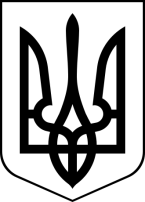 БРОСКІВСЬКИЙ ЗАКЛАД  ЗАГАЛЬНОЇ СЕРЕДНЬОЇ ОСВІТИСАФ'ЯНІВСЬКОЇ СІЛЬСЬКОЇ РАДИІЗМАЇЛЬСЬКОГО РАЙОНУ ОДЕСЬКОЇ ОБЛАСТІ                                           Н А К А З02.01.2023                                                                                                   № 02/О                                                                            Про введення в дію номенклатури справ Бросківського ЗЗСО на  2023 рікВідповідно наказу  Міністерства освіти і науки України від 25.06.2018 № 676 «Про затвердження Інструкції з діловодства у закладах загальної середньої освіти », з метою систематизації та якісного ведення діловодства в школі, посилення персональної відповідальності працівників закладу за належну організацію роботи зі зверненнями громадян, службовою кореспонденцією та діловими паперами,Н А К А З У Ю: 1. Затвердити номенклатуру справ школи на 2023  рік (додається).2. Відповідальними за правильну і своєчасну організацію діловодства шкільних документів, зазначених у номенклатурі  справ по школі призначити заступника  директора з  навчально-виховної  роботи ЛЕПСЬКУ Н.І., заступника директора з навчально-виховної роботи ЩЕРБИНУ М.С., заступника директора  з  господарчої частини закладу   ТАРГОНІНУ  Л.А., соціального   педагога   МАЛАХОВУ М.В.,  психолога закладу ПРОСКУРІНУ І. В., медичну сестру закладу ГАНЧЕВУ С.П. ,   секретаря закладу ОЛІЙНИК  О. М.3. Працівникам закладу забезпечити: 3.1. Ведення справ згідно з функціональними обов’язками відповідно до затвердженої номенклатури упродовж 2023  року.3.2. Збереження справ на робочому місці відповідальними.4. Діловодство за зверненнями громадян вести окремо та відповідальність покласти на секретаря школи  ОЛІЙНИК О. М.5. Відповідальність за ведення трудових книжок та за ведення книги обліку трудових книжок та їх збереження залишаю за собою. 6. Усім вчителям, класним керівникам неухильно стежити за правильним оформленням класних журналів, учнівської документації.7. Контроль за виконанням даного наказу залишаю за собою.Директор                                                                           Алла ВОДЗЯНОВСЬКАЗ наказом ознайомлені :Лепська Н.І.			 Щербина М.С.			Таргоніна Л.А.			Проскуріна І.В. 			Малахова М.В.Ганчева С.П.Олійник О. М.Додаток до наказу№02/О від 02.01.2023 р.Перелік обов’язкової ділової документації Бросківського ЗЗСОІндекс справиНазва документуМісце зберіганняСтрок зберіганняВідповідальний01-01Матеріали на право проведення освітньої діяльності	Кабінет директораДо ліквідації організації/ ст. 30Водзяновська А.П. 01-02Статут закладу загальної середньої освітиКабінет директора3 роки¹/ ст.28 бВодзяновська А.П. 01-03Накази з основної діяльностіКанцеляріяпостійно/ ст.16 аВодзяновська А.П. 01-04Книга наказів  з основної діяльностіКанцеляріяпостійно/ ст.121 аВодзяновська А.П. 01-05Книга наказів з кадрових питань, відряджень та відпусток ( Накази)Канцелярія75 р./ ст.16 бВодзяновська А.П. 01-06Трудові книжки працівниківКабінет директораДо запитання, не затребувані – не менше 50 р./ ст. 508Водзяновська А.П. 01-07Журнал обліку трудових книжок Кабінет директора50 р./ ст. 530Водзяновська А.П. 01-08Книга обліку й видачі свідоцтв про базову загальну середню освітуКабінет директора75 р./ ст. 531Водзяновська А.П. 01-09Книга обліку й видачі атестатів  про повну загальну середню освітуКабінет директора75 р./ ст. 531Водзяновська А.П. 01-10Книга обліку й видачі похвальних листів і похвальних грамотКабінет директора75 р./ ст. 531Водзяновська А.П. 01-11Книга протоколів засідань педагогічної ради школи	Кабінет директораПост./ ст. 10Водзяновська А.П. 01-12Контрольно-візитаційна книгаКабінет директора3 р./ ст. 125Водзяновська А.П. 01-13Освітня програмаБросківського ЗЗСОКабінет директораПост./ 552 б Водзяновська А.П. 01-14Річний план Бросківського ЗЗСО Кабінет директора6 роківВодзяновська А.П. 01-15Огляд  підсумків внутрішньо шкільного контролю (аналізи уроків)Кабінет директора5 роківВодзяновська А.П.01-16Протоколи нарад при директорові Кабінет директора5 р./ ст. 13Водзяновська А.П. 01-17Матеріали державної підсумкової атестаціїКабінет директора5 років/ст.577Водзяновська А.П. 01-18Стратегія розвитку закладуКабінет директорапостійноВодзяновська А.П. 01-19Акти, приписи державного інспектуванняКабінет директора5 років/ст. 437.1180Водзяновська А.П. 01-20Посадові інструкції працівників Кабінет директорапостійноВодзяновська А.П. 01-21Книга протоколів засідань атестаційної комісіїКабінет директора5 р. ст..636Водзяновська А.П. 01-22Штатні розписиКабінет директораПостійно/ст.37Водзяновська А.П. 01-23Тарифікаційні спискиКабінет директора25 років/ ст..415Водзяновська А.П. 01-24Особові справи педагогічних працівниківКабінет директора75 р. ст. 493-вВодзяновська А.П.01-25Книга наказів з адміністративно-господарчої частини Кабінет директораПостійно/ст.. 125 аВодзяновська А.П.01-26Накази з адміністративно-господарчої частиниКабінет директораПостійно/ст.. 125 аВодзяновська А.П.02-01Нормативно-правова документація Міністерства освіти і науки та місцевих органів управління освітою (програми, постанови, розпорядження, накази, листи )Кабінет ЗДДоки не мине потреба/ст.1б,2б,3б,16аЛепська Н.І.02-02Документи (довідки, заяви, списки, журнали) з організації індивідуального навчання та екстернату 	Кабінет ЗД5 років ЕПК/ ст. 544Лепська Н.І.02-03Журнал обліку працівників, нагороджених грамотами відділу освіти, державними та іншими нагородами, почесними званнями, преміямиКабінет ЗД75 р./ст. 658 бЛепська Н.І.02-04Журнал обліку пропущених і замінених уроків Кабінет ЗД5 р./ст. 590Лепська Н.І.02-05Розклад уроківКабінет ЗД1р./ ст.122 Лепська Н.І.02-06Журнал реєстрації вихідної кореспонденції з навчально-виховної роботи Кабінет ЗД3 роки/ст. 122Лепська Н.І.02-07Документація з організації методичної роботи Кабінет ЗД5р.Лепська Н.І.03-01Документація з організації виховної роботи Кабінет ЗД5р.Щербина М.С.03-02Матеріали з питань роботи органів учнівського самоврядування (плани, протоколи тощо)Кабінет ЗД3р./ст..604Жук М.І.03-03Матеріали з питань організації роботи військово-патріотичної гри «Сокіл» (Джура)Кабінет ЗД3р./ст..604Жук М.І.03-04Матеріали з питань організації роботи дружини юних рятувальників-пожежниківКабінет ЗД3р./ст..604Жук М.І.03-05Матеріали з питань організації роботи Всеукраїнського конкурсу «Земля-наш спільний дім»Кабінет ЗД3р./ст..604Жук М.І.03-06План виховної роботи на поточний  рікКабінет ЗД1р./ст..598Щербина М.С.03-07Документи (списки, довідки, звіти) з питань охоплення навчанням дітей і підлітків мікрорайону віком від 6 до 18 роківКабінет ЗД10 років/ст.598Щербина М.С.03-08Журнал реєстрації вихідної кореспонденції з виховної роботиКабінет ЗД3 роки/ст.122Щербина М.С.03-09Журнал реєстрації нещасних випадків з учнями та працівниками школиКабінет ЗД45 років¹/477Щербина М.С.03-10Документи (акти, висновки, протоколи) про розслідування нещасних випадків з учнями та працівникамиКабінет ЗД45 років ЕПК¹/ст.453Щербина М.С.04-01Документи (акти, звіряльні відомості, описи, книги реєстрації) про проведення інвентаризації майнаУправління освіти 3 р./ ст. 1011Таргоніна Л.А.04-02Документація з охорони праці та техніки безпеки Кабінет директора10 років¹/ ст.481, 482Таргоніна Л.А.04-03Журнал обліку вогнегасниківКабінет ЗДГЧ Таргоніна Л.А.04-04Журнал відключення електроенергії Бросківського ЗЗСОКабінет ЗДГЧ Таргоніна Л.А.04-05Графік роботи обслуговуючого персоналу Кабінет завгоспа 3 р.1Таргоніна Л.А.04-06Особові справи техпрацівників Кабінет ЗДГЧ 75 р.ст.493-вТаргоніна Л.А.04-07Журнал реєстрації особових справ технічних працівниківКабінет ЗДГЧ Таргоніна Л.А.04-08Журнал обліку роботи генераторів електричного струму в укритті Бросківського ЗЗСОКабінет ЗДГЧ Таргоніна Л.А.04-09Журнал обліку роботи генераторів електор. струму в укритті за межами закладуКабінет ЗДГЧ Таргоніна Л.А.05-01Номенклатура справ школи 	Канцелярія 5 років¹/ст.112а	 Олійник О. М.05-02Журнал обліку вхідної кореспонденціїКанцелярія3 роки/ст.122	 Олійник О. М.05-03Журнал реєстрації звернень громадянКанцелярія 5 років/ст. 124Олійник О. М.05-04Звернення громадянКанцелярія5 років/ ст.82¹Олійник О. М.05-05Журнал реєстрації вихідної кореспонденції                  Канцелярія3 роки/ст. 122Олійник О. М.05-06Журнал реєстрації видачі довідок Канцелярія3 р./ ст. 535 Олійник О. М.05-07Алфавітна книга Канцелярія10 р. 525-єОлійник О. М.05-08Книга наказів обліку руху учнівКанцелярія75 р.,ст.16-бОлійник О. М.05-12Книга реєстрації телефонограм Канцелярія1 рік/ст. 126Олійник О. М.05-13Колективний договірКанцеляріяпостійност. 395 аВодзяновська А. П.Малахова М.В.  05-14Журнал обліку руху учнівКанцеляріяОлійник О. М.05-15Особові справи учнівКанцелярія3 р. після вибуттяОлійник О. М.05-16Книга видачі учнівських квитківКанцелярія-Олійник О. М.05-17Журнал обліку відвідування школи учнями Канцелярія1 р./ст. 591Малахова М.В.05-18Книга реєстрації наказів на учнів (накази на учнів)Канцелярія75 р./ ст.16 бОлійник О. М.05-19Журнал реєстрації заяв з кадрових питань КанцеляріяОлійник О. М.05-20Книга реєстрації особових справ педагогічних працівниківКанцелярія75 р./ ст.16 бОлійник О. М.06-01Журнал реєстрації вихідної кореспонденції                  соціального педагога, психолога, бібліотекаряКабінет соціального педагога, психолога3 роки/ст.. 122Малахова М.В., Проскуріна І.В., 06-02Журнал обліку діяльності соціального педагога Кабінет соціального педагога1 р./ ст.. 1693Малахова М.В. 07-01Документи (картки, довідки, заяви, звіти) з питань охорони здоровя та медичного обслуговування дітейКабінет медичної сестри3 роки/ст..704, ст..707Ганчева С. П.07-02Медичні книжки вчителівЖурнал медичного огляду працівників закладуКабінет медичної сестриДо запитання/ ст.. 508Ганчева С. П.07-03Журнал температурного скринінгу персоналу закладуКабінет медичної сестри3 роки/ст..704, ст..707Ганчева С. П.07-04Журнал здоров’я Кабінет медичної сестри3 роки/ст..704, ст..707Ганчева С. П.07-05Журнал обліку захворюваності на педикульоз та коростуКабінет медичної сестри3 роки/ст..704, ст..707Ганчева С. П.07-06Журнал обліку медичного контролю за учнями спеціальної групи на уроках фізичної культури та учнями, звільненими від занять фізичної культуриКабінет медичної сестри3 роки/ст..704, ст..707Ганчева С. П.07-07Журнал медичного контролю за проведенням уроків фізичної культуриКабінет медичної сестри3 роки/ст..704, ст..707Ганчева С. П.07-08Журнал обліку інфекційних захворювань Бросківського ЗЗСОКабінет медичної сестри3 роки/ст..704, ст..707Ганчева С. П.07-09Журнал спостережень за контактними дітьми  Бросківського ЗЗСОКабінет медичної сестри3 роки/ст..704, ст..707Ганчева С. П.07-10Журнал реєстрації інструктажів з питань пожежної безпекиКабінет медичної сестри3 роки/ст..704, ст..707Ганчева С. П.07-11Навчання педагогічного персоналу Бросківського ЗЗСО з надання первинної домедичної допомогиКабінет медичної сестри3 роки/ст..704, ст..707Ганчева С. П.07-12Журнал запису дітей, які пройшли профілактичний огляд лікарями - спеціалістамиКабінет медичної сестри3 роки/ст..704, ст..707Ганчева С. П.07-13Журнал контролю бактерицидної лампиКабінет медичної сестри3 роки/ст..704, ст..707Ганчева С. П.07-14Журнали обліку витрат дезінфікуючих  засобів індивідуального користування , медичних засобів. Звіти. Акти списання.Кабінет медичної сестри3 роки/ст..704, ст..707Ганчева С. П.07-15Журнали по харчоблоку:1. Журнал обліку бракеражу готової продукції.2. Журнал бракеражу сирої продукції.3. Журнал відходів по швидкопсувним продуктам.4. Журнал бракеражу швидкопсувним продуктам.5. Бракеражний журнал (м/бюджет) Овочі.6. Журнал щоденного медичного огляду працівників харчоблоку.7. Журнал обліку температурного режиму холодильного устаткування тощо.Кабінет медичної сестри3 роки/ст..704, ст..707Ганчева С. П.07-16Журнал сан просвіт роботи по Бросківському ЗЗСОКабінет медичної сестри3 роки/ст..704, ст..707Ганчева С. П.08-01Документи (акти, довідки, звіти, журнали) з питань організації харчування школярівХарчоблок 3 роки/ ст.770Плякіна Н.А.  08-02Книга складського обліку матеріалів Харчоблок3 рокиПлякіна Н.А.  09-01Інвентарна книга бібліотечного фонду Бібліотека До ліквідації бібліотеки ст.. 805 Руснак Л.О. 09-02Книга сумарного обліку бібліотечного фонду Бібліотека До ліквідації бібліотеки ст.. 806Руснак Л.О. 09-03Картотека формулярів читачів  Бібліотека 3 р.1Руснак Л.О. 09-04Річний план роботи шкільної бібліотеки Бібліотека 3 роки/ст.. 122Руснак Л.О. 